Job DescriptionRef No._______________Job DescriptionJob TitleSchool / RI / US DepartmentCollege / University Services DivisionReporting ToJob PurposeMain Duties and ResponsibilitiesKnowledge, Qualifications, Skills and ExperienceKnowledge/Qualifications Essential:Desirable:SkillsEssential:Desirable:ExperienceEssential:Desirable:DimensionsJob FeaturesPlanning and OrganisingDecision MakingInternal/External RelationshipsProblem SolvingOtherAdditional School/RI/College Information - In addition to the information listed above please provide and any other information about your School/RI/College that may be of interest to applicants. Organisation Chart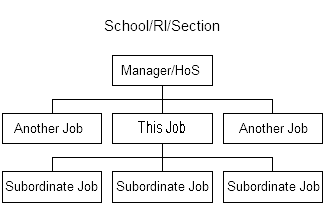 